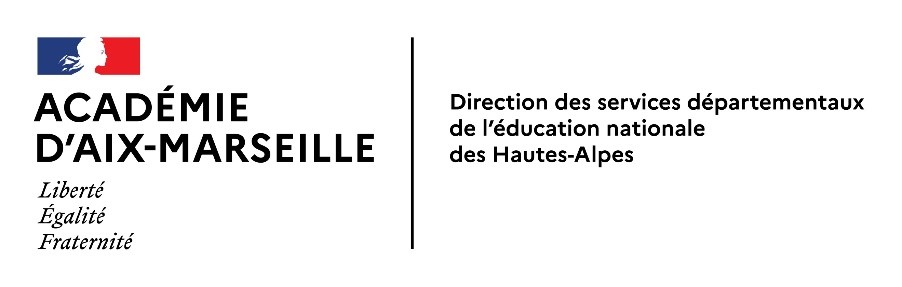 SIGNALEMENT D’ENFANT EN DANGER à l’autorité judiciaire   (Procureur de la République)Copie au service Enfance et Famille du Département□ Document original□ Copie adressée à la CRIP □ Références DSDEN : Date :			Signature : IDENTIFICATION DU RÉDACTEURORIGINE DES FAITSEtabli par : Fonction :    Lieu de travail :  Tél. :  Fax : Courriel : Date du recueil : Faits constatés par le signalant :     OUI    □                                                    NON   □Rapportés au signalant :                OUI     □                                                   NON    □par qui (préciser) :  IDENTIFICATION DE L’ÉLÈVE CONCERNÉ(E)Nom : Prénom :  Date et lieu de naissance : Adresse où vit l’enfant :  Ecole ou établissement scolaire :  Classe :  Milieu de vie :    Parents   □             Parent seul   □       Famille recomposée    □                           Elève seul-e   □               Autre   □COMPOSITION DE LA FAMILLECOMPOSITION DE LA FAMILLECOMPOSITION DE LA FAMILLECOMPOSITION DE LA FAMILLECOMPOSITION DE LA FAMILLEParent 1      □Nom : Prénom : Genre :         M □       F □Adresse : Tél : Courriel :Situation professionnelle : Situation familiale : Parent 1      □Nom : Prénom : Genre :         M □       F □Adresse : Tél : Courriel :Situation professionnelle : Situation familiale : Parent 1      □Nom : Prénom : Genre :         M □       F □Adresse : Tél : Courriel :Situation professionnelle : Situation familiale : Parent 2 □Nom : Prénom : Genre :        M □       F □Adresse : Tel : Courriel :Situation professionnelle : Situation familiale : Parent 2 □Nom : Prénom : Genre :        M □       F □Adresse : Tel : Courriel :Situation professionnelle : Situation familiale : Beau- parent 1 □Nom :  Prénom : Genre :        M □        F □Adresse :  Tél : Courriel :Situation professionnelle : Situation familiale : Beau- parent 1 □Nom :  Prénom : Genre :        M □        F □Adresse :  Tél : Courriel :Situation professionnelle : Situation familiale : Beau- parent 1 □Nom :  Prénom : Genre :        M □        F □Adresse :  Tél : Courriel :Situation professionnelle : Situation familiale : Beau -parent 2   □Nom : Prénom : Genre :       M □        F □Adresse : Tel :Courriel :Situation professionnelle : Situation familiale : Beau -parent 2   □Nom : Prénom : Genre :       M □        F □Adresse : Tel :Courriel :Situation professionnelle : Situation familiale : FrÈres et soeurs (situer l’enfant DANS LA FRATRIE)FrÈres et soeurs (situer l’enfant DANS LA FRATRIE)FrÈres et soeurs (situer l’enfant DANS LA FRATRIE)FrÈres et soeurs (situer l’enfant DANS LA FRATRIE)FrÈres et soeurs (situer l’enfant DANS LA FRATRIE)Nom PrénomDate de naissanceEcole ou établissement fréquentéEcole ou établissement fréquentéRemarque particulièreAutorité parentale exercée par :                                                          Parent 1             □     Tuteur/tutrice     □                                                          Parent 2             □     Autres                □    Autorité parentale exercée par :                                                          Parent 1             □     Tuteur/tutrice     □                                                          Parent 2             □     Autres                □    Autorité parentale exercée par :                                                          Parent 1             □     Tuteur/tutrice     □                                                          Parent 2             □     Autres                □    Autorité parentale exercée par :                                                          Parent 1             □     Tuteur/tutrice     □                                                          Parent 2             □     Autres                □    Autorité parentale exercée par :                                                          Parent 1             □     Tuteur/tutrice     □                                                          Parent 2             □     Autres                □    AUTRES SERVICES CONNAISSANT L’ÉLÈVEAUTRES SERVICES CONNAISSANT L’ÉLÈVEAUTRES SERVICES CONNAISSANT L’ÉLÈVEAUTRES SERVICES CONNAISSANT L’ÉLÈVEAUTRES SERVICES CONNAISSANT L’ÉLÈVEMOTIF DU SIGNALEMENTMaltraitance :                             □ violences physiques                                                                                               □ violences psychologiques                                                                                     □ violences sexuelles                                                                                             □ négligences lourdes                                        Situation de risque pour :          □ sa santé                                                   □ sa sécurité                                                   □ sa moralité                                                   □ son éducation et son développementLieu :      Intra familial   □             Extra familial □          Institutionnel   □CONSTAT MÉDICALOui □        Non □Date :Nom du médecin : EXPOSÉ  DES  FAITS